
UNIWERSYTET KAZIMIERZA WIELKIEGO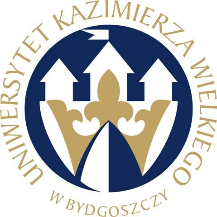 W BYDGOSZCZYul. Chodkiewicza 30, 85 – 064 Bydgoszcz, tel. 052 341 91 00 fax. 052 360 82 06NIP 5542647568 REGON 340057695www.ukw.edu.plUKW/DZP-281-D-30/2022					            Bydgoszcz, dn. 09.06.2022 r.dot. postępowania prowadzonego w trybie podstawowym bez negocjacji na: „DOSTAWĘ URZĄDZEŃ POMIAROWYCH ORAZ SPRZĘTU LABORATORYJNEGO	ODPOWIEDZI NA PYTANIA           Działając na podstawie art. 284 ust. 2 ustawy Prawo zamówień publicznych (tj. Dz. U. z 2021 r. poz. 1129) Zamawiający przekazuje treść zapytań wraz z udzielonymi odpowiedziami. Pytanie 1Czy Zamawiający dopuści urządzenie o pojemności 270L?Odp. Zamawiający nie dopuszcza powyższego.Pytanie 2Czy Zamawiający dopuści urządzenie o wymiarach (SxGxW) 60 x 65 x 164cm?Odp. Zamawiający nie dopuszcza powyższego.Pytanie 3Czy Zamawiający dopuści urządzenie o wadze 75kg?Odp. Zamawiający nie dopuszcza powyższego.MODYFIKACJA TREŚCI SWZ	Działając na podstawie art. 286 ust. 3 ustawy Prawo zamówień publicznych (Dz. U. z 2021 r. poz. 1129 ze zm.) Zamawiający dokonuje modyfikacji treści SWZ w zakresie przesunięcia  terminu  składania i otwarcia ofert oraz terminu związania ofertą. W związku z powyższą modyfikacją zmianie ulegają następujące punkty SWZ:1) Rozdział XVI pkt. 1 otrzymuje brzmienie: 1. Wykonawca będzie związany ofertą przez okres 30 dni, tj. do dnia 12.07.2022 r. Bieg terminu związania ofertą rozpoczyna się wraz z upływem terminu składania ofert.2) Rozdział XVII pkt. 1 i 3 otrzymuje brzmienie:1. Ofertę należy złożyć poprzez Platformę do dnia 13.06.2022r. do godziny 11:00.3. Otwarcie ofert nastąpi w dniu 13.06.2022 r. o godzinie 11:05.  Zmodyfikowana treść SWZ stanowi załącznik do niniejszego pisma.Kanclerz UKW mgr Renata Malak